ФЕДЕРАЛЬНОЕ ГОСУДАРСТВЕННОЕ БЮДЖЕТНОЕ ОБРАЗОВАТЕЛЬНОЕ УЧРЕЖДЕНИЕ ВЫСШЕГО ОБРАЗОВАНИЯ 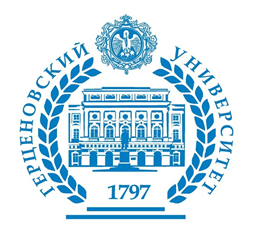 «РОССИЙСКИЙ ГОСУДАРСТВЕННЫЙ ПЕДАГОГИЧЕСКИЙ УНИВЕРСИТЕТ ИМЕНИ А. И. ГЕРЦЕНА»ФАКУЛЬТЕТ БИОЛОГИИКАФЕДРА МЕТОДИКИ ОБУЧЕНИЯ БИОЛОГИИ И ЭКОЛОГИИ191186, г. Санкт-Петербург, наб. р. Мойки, д.48, корп.2, ауд.454; тел. (812)314-46-15, mobie@list.ruИНФОРМАЦИОННОЕ ПИСЬМОПреподавателям вузов, исследователям проблем биологическогои экологического образования, магистрантам, аспирантам и докторантамУважаемые коллеги! Приглашаем Вас принять участие в международной научно-практической конференции  «Перспективные направления исследований проблем биологического и экологического образования», которая состоится 18-21 ноября 2019 г. по адресу: Санкт-Петербург, наб. р. Мойки, 48, корп. 2, ауд. 455.Открытие конференции 19 ноября в 10 ч. 00 мин.Оргкомитет конференции:Председатель организационного комитета:Андреева Наталья Дмитриевна, доктор педагогических наук, профессор, заведующая кафедрой методики обучения биологии и экологии РГПУ им. А.И. Герцена.Заместитель председателя организационного комитета:Малиновская Наталия Владимировна, кандидат педагогических наук, доцент кафедры методики обучения биологии и экологии РГПУ им. А.И. Герцена.
 Состав организационного комитета:Азизова Ирина Юнусовна, доктор педагогических наук, доцент, профессор кафедры методики обучения биологии и экологии РГПУ им. А.И. Герцена;Степанова Наталья Викторовна, кандидат педагогических наук, доцент кафедры методики обучения биологии и экологии РГПУ им. А.И. Герцена;Карташова Наталья Викторовна, старший преподаватель  кафедры методики обучения биологии и экологии РГПУ им. А.И. Герцена;Бабаевская Наталья Глебовна, заведующая лабораторией кафедры методики обучения биологии и экологии РГПУ им. А.И. Герцена.Цель конференции – обсуждение теоретических, методических и практических аспектов проблем биологического и экологического образования и определение перспективных направлений исследований в методике обучения биологии и экологии.Во время конференции планируется организация профессионального общения в следующих форматах: пленарное заседание, работа секций.Секция 1. Актуальные проблемы биологического образования школьников - ориентиры для научных исследований в теории и методике обучения биологии;Секция 2. Проблемы обучения биологии и экологии в вузе и их отражение в современных научных исследованиях;Секция 3. Экологические аспекты естественнонаучного образования: вопросы теории и практики.Для очного и заочного участия в конференции необходимо до 20 октября 2019 г. отправить одним файлом заявку и статью  по адресу: mobie@list.ru.  К публикации принимаются статьи, соответствующие проблематике конференции и требованиям к их оформлению (см. Приложение).Окончательный срок приема статей -  20 октября 2019 года.Стоимость публикации составляет 900 рублей за три страницы. Каждая последующая страница оплачивается дополнительно - 200 рублей. Оплату осуществлять по следующему адресу: 198259, г. Санкт-Петербург, ул. Тамбасова, д. 34, кв. 21, Бабаевской Наталье Глебовне (или переводом на карту Сбербанка; тел. 8 911 155 56 55). Расходы на питание и проживание оплачивается участниками конференции самостоятельно. По желанию участников оргкомитет может забронировать место в гостинице РГПУ им. А.И. Герцена. О необходимости бронирования места в гостинице  просим сообщить в оргкомитет не позднее 1 ноября.По всем организационным вопросам можно обращаться по телефону: (812) 314-46-15. Оргкомитет оставляет за собой право отказа в публикации в случае несоответствия присланных материалов проблематике конференции.ПриложениеТребования к оформлению текстов статей для сборникаСтатьи оформляются в формате .doc документа Word:-  шрифт Times New Roman, 14 кегль; -  интервал  одинарный;-  выравнивание по ширине страницы, поля 2 см со всех сторон; -  абзацный отступ – 1,25 см;-  без множественных (от двух и более) знаков пробела;-  без рисунков, фото, схем и таблиц;-  без нумерации страниц;-  без использования функции «расстановка переносов»;-  оформление ссылок только квадратными скобками;-  использование в тексте только «парных» кавычек;-  создание  маркированных,  либо нумерованных списков через функцию Word «Список»;-  в маркированном списке предпочтительнее в качестве маркера использовать «тире», а не «жирную точку» или другой символ;По правому краю указать Ф.И.О. полностью, должность, звание, вуз, ниже – название статьи заглавными буквами, выравнивание по центру, далее текст статьи.Библиографический список приводится в алфавитном порядке в конце материалов, не более 5 источников.Файл со статьей просим называть по фамилии автора (авторов).Принимаются статьи объемом до 10 страниц.ОБРАЗЕЦ ОФОРМЛЕНИЯИванов Иван Ивановичдоцент кафедры методики обучения биологии и экологии,кандидат педагогических наукРГПУ им. А.И. Герцена,г. Санкт-Петербург ВНЕУРОЧНАЯ РАБОТА ПО БИОЛОГИИ КАК ФОРМА ОРГАНИЗАЦИИ ИССЛЕДОВАТЕЛЬСКОЙ ДЕЯТЕЛЬНОСТИ УЧАЩИХСЯТекст статьи……….Библиографический список:Универсальные компетентности и новая грамотность: чему учить сегодня для успеха завтра. Предварительные выводы международного доклада о тенденциях трансформации школьного образования / И.Д. Фрумин, М.С. Добрякова, К.А. Баранников, И.М. Реморенко. – М.: НИУ ВШЭ, 2018. – 28 с. Заявка на участие в конференцииФамилия, Имя, Отчество……………………………………………………………………………………………………………………………………………………………………………...Место работы/учебы  …………………………………………………………………………………………………………………………………………………………………………………….Должность  …………………………………………………………………………………………………………………………………………………………………………………………………………..Ученая степень …………………………………………………………………………………………………………………………………………………………………………………………………Ученое звание  ………………………………………………………………………………………………………………………………………………………………………………………………….Телефон мобильный………………………………………………………………………………………………………………………………………………………………………………………E-mail: ……………………………………………………………………………………………………………………………………………………………………………………………………………………..Название публикации ……………………………………………………………………………………………………………………………………………………………………………………